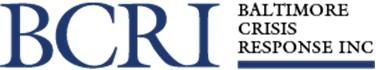 Full Time Mental Health Counselor for Mobile Crisis Team:  Job Scope:The primary goal of this position is to provide mobile mental health services including evaluation, crisis intervention, referral, and/or treatment to Hotline referrals and clients of BCRI.  Our Mobile Crisis Team runs in Baltimore City.  Each Team includes a Mental Health Counselor and a Registered Nurse.  Performance is reviewed through employee supervision, evaluations, and client records.  In order to achieve this goal, the following duties are required:Facilitates accurate and timely team community response to Hotline referralsCoordinates runs with nursing staff in order to initiate runs in a timely mannerPerforms psychiatric evaluation with the referred client Develops initial treatment plans for clients within one day of admission, in the patient’s own words where requiredCompletes authorization process for Beacon Health OptionsProvides assistance and support to clients in crisis situations, including engagement and de-escalation of clientsPerforms timely and accurate documentation of all clinical and client-related informationMaintains open, effective and appropriate communication with clients, BCRI staff, management, outside agencies and the publicMeets with clients individually, and reviews progress made towards goals identified in their treatment planCoordinates with the MCT Director, Residential Staff and the Director of Residential Services to develop and maintain a trauma-informed and patient-centered treatment environmentOther duties as required Educational Requirements:	Master’s degree in psychology, social work or a related field, from an accredited college or university.  Candidates must have applicable Maryland State License (LMSW, LGPC, LCSW-C or LCPC).  Applicant must have a valid MD Driver’s License.Experience:	Minimum of two years of post-graduate experience working with individuals in the public behavioral health system is preferable	.Physical Demands:	Moderate walking, standing, climbing stairs, and sitting required. Light lifting may be required. Transportation of clients and their belongings in agency vehicles. Minimal support and assistance with client care needs.  Working Conditions:		Works as part of the Mobile Crisis Team, which provides services in the community.  Visits clients in various community settings (homes, hospitals, businesses, and streets). When in the office, works generally in well-lighted and ventilated office environment.  Hazards:	Potential exposure to highly charged, stressful and emotional situations; potentialexposure to aggressive encounters.Benefits:	Medical, Dental, Vision and Life Ins. and LTD, 403(b) Retirement Plan, Vacation, Sick, Personal, and Holiday LeaveIf interested in this position please send your resume along with a cover letter to BTaylor@BCResponse.org